Paste hasil pengukuran TKT disini, dengan cara Copy pengukuran TKT dari excel  kemudian Paste Special >> Picture 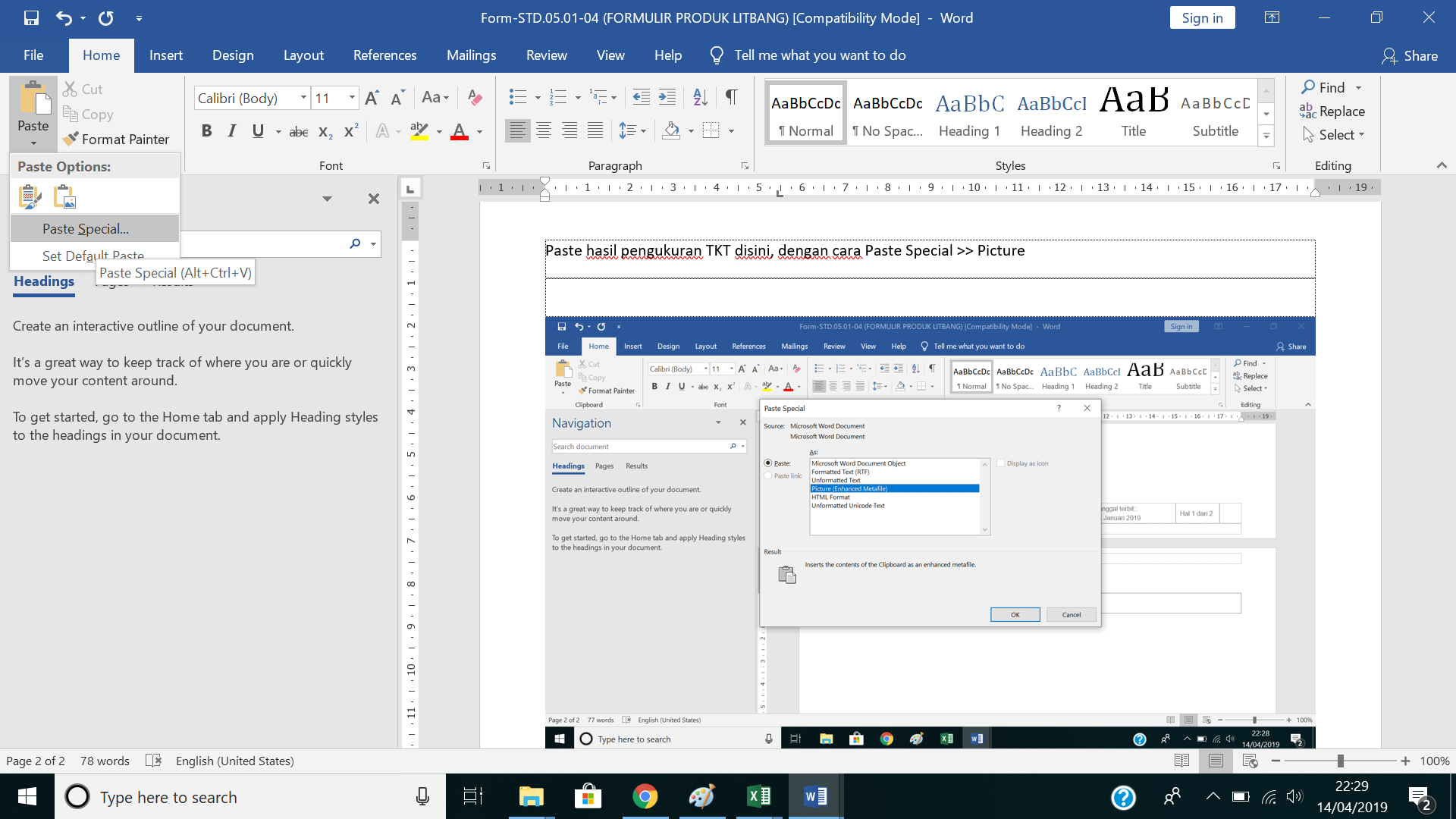 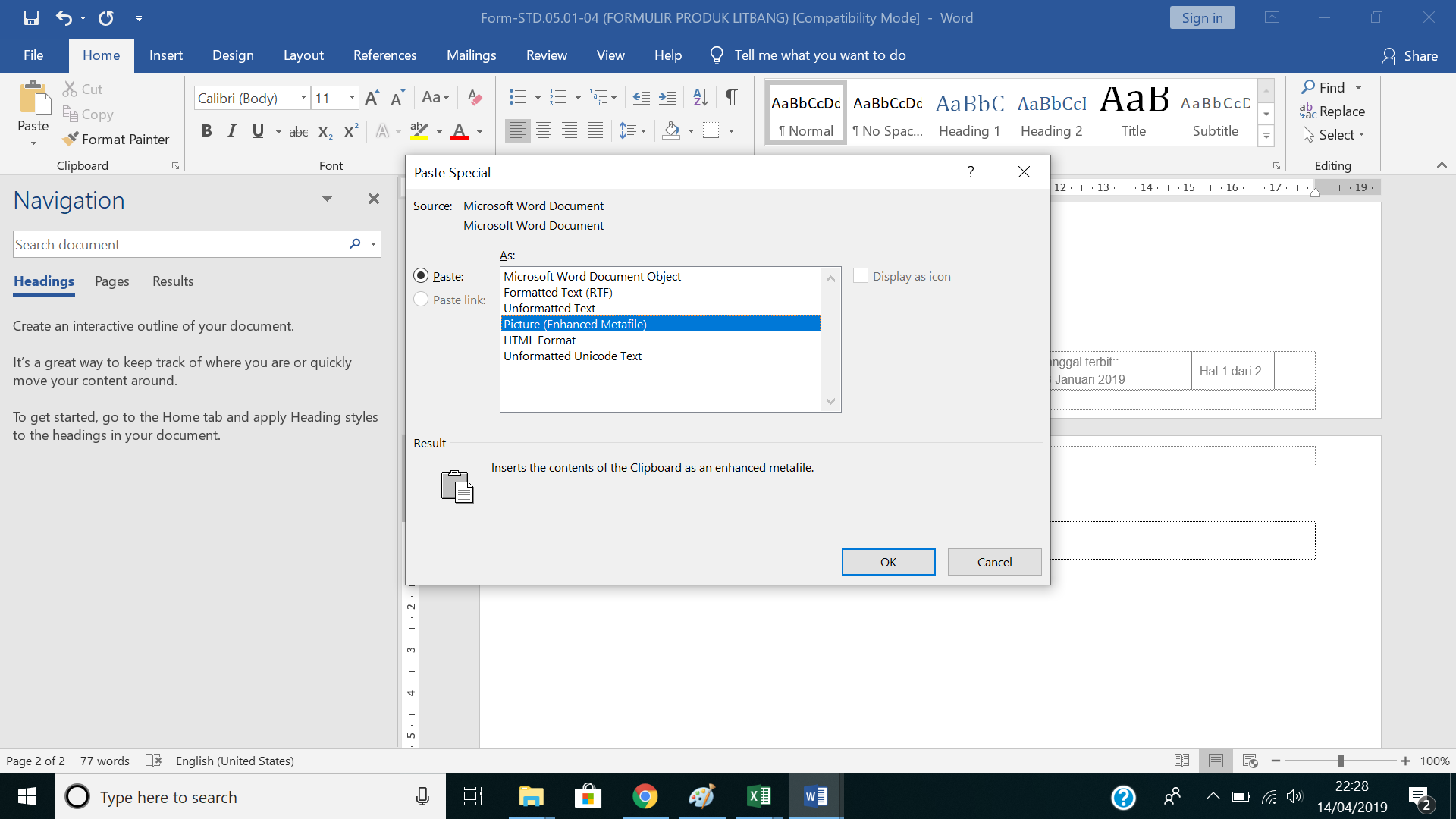 Judul Produk Penelitian Yang DihasilkanNama PenelitiProgram Studi XxxxxxUniversitas Muhammadiyah MagelangE-mail: your-email@ummgl.ac.id  Nama PenelitiProgram Studi XxxxxxUniversitas Muhammadiyah MagelangE-mail: your-email@ummgl.ac.id  Nama PenelitiProgram Studi XxxxxxUniversitas Muhammadiyah MagelangE-mail: your-email@ummgl.ac.id  Nama PenelitiProgram Studi XxxxxxUniversitas Muhammadiyah MagelangE-mail: your-email@ummgl.ac.id  Nama PenelitiProgram Studi XxxxxxUniversitas Muhammadiyah MagelangE-mail: your-email@ummgl.ac.id  Nama PenelitiProgram Studi XxxxxxUniversitas Muhammadiyah MagelangE-mail: your-email@ummgl.ac.id  Prototipe/TTG/Model/Karya Seni/Rekayasa Sosial*Jika ada (gambar)Hasil Uji Jika adaRingkasan Xxxxx xxxxx xxxx xxxxx Prototipe/TTG/Model/Karya Seni/Rekayasa Sosial*Jika ada (gambar)Hasil Uji Jika adaRingkasan Xxxxx xxxxx xxxx xxxxx Prototipe/TTG/Model/Karya Seni/Rekayasa Sosial*Jika ada (gambar)Hasil Uji Jika adaRingkasan Xxxxx xxxxx xxxx xxxxx Prototipe/TTG/Model/Karya Seni/Rekayasa Sosial*Jika ada (gambar)Hasil Uji Jika adaRingkasan Xxxxx xxxxx xxxx xxxxx PRVI Batch 2020 – UMMagelangPRVI Batch 2020 – UMMagelangXxxx; Yyyyyy; YyyyyyXxxx; Yyyyyy; YyyyyyXxxx; Yyyyyy; YyyyyyXxxx; Yyyyyy; YyyyyyTechnology Readness Level (TRL)Technology Readness Level (TRL)Technology Readness Level (TRL)Paten : ……………, atauPublikasi di…..Paten : ……………, atauPublikasi di…..Paten : ……………, atauPublikasi di…..Sesuaiakan, silakan ukur dengan TeknometerSesuaiakan, silakan ukur dengan Teknometer